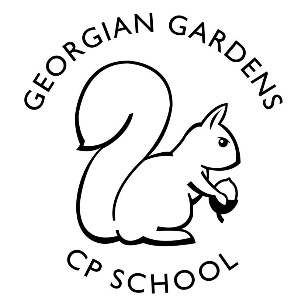 Rationale for LearningThis term’s learning focus is based around Wally taking his tour of the different counties of the United Kingdom and looking at how diverse the UK is.Suggested activities for families to help support learningEnjoy working out the answers to Wally’s clues about where he has visited. (Remember there are more rewards for extra bonus facts.)Practise telling the time on both the analogue and digital clock.Begin to practise times tables.Enjoy reading and taking quizzes using our Key Stage 2 Accelerated reading scheme. These quizzes are currently only available in school.Key Vocabulary:  Practise the year 2 spelling list. Begin to learn to read and recognize the year 3 / 4 spelling list. Talk about the spelling and meaning of the words direction, compass, county, country, continent, village, town, settlement, hamlet, city, map, route, North, East, South and West.RemindersOur PE day will be on Tuesdays (As part of our PPA) and every other Wednesday outside. Please ensure that your child has outdoor PE kit in school EVERY DAY, there are many reasons a spare set of clothes could be useful.An old T shirt / apron for art is also useful.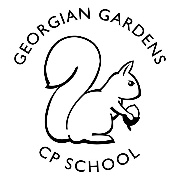 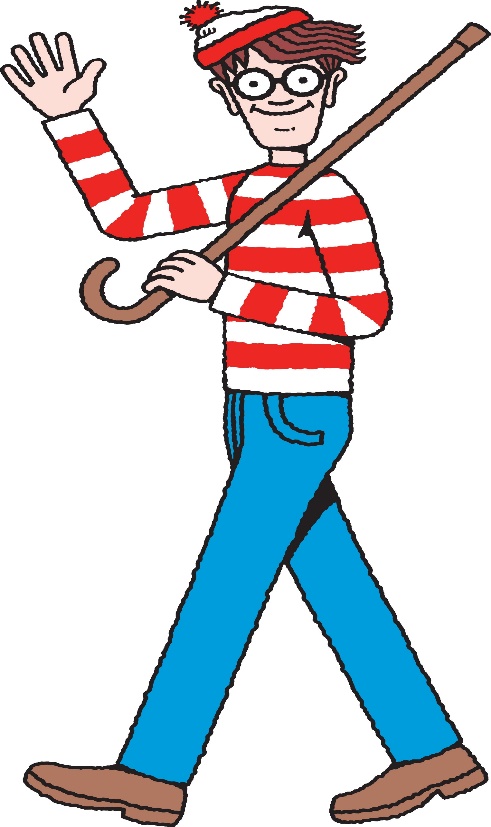 Add Picture